KLASA: 03-06/18-01/URBROJ:2182/1-12/2-8-18Šibenik,  11. srpnja 2018.   Zapisnik s dvanaeste  (12.) sjednice Školskog odbora Medicinske škole, održane dana  9. srpnja 2018.  (ponedjeljak)   u  13.30 sati u učionici broj 61.  Sjednici  prisutno pet (5)   članova. Odsutnih članova dva (2).   Predsjednica Školskog odbora   je pozdravila  prisutne  članove   Školskog odbora i  utvrdila da je sjednici prisutna natpolovična većina članova Školskog odbora i da su odluke donesene na ovoj sjednici pravovaljane. Prisutnima je uz poziv dostavljen Zapisnik sa jedanaeste sjednice Školskog odbora. Upitala je prisutne za primjedbe na zapisnik Školskog odbora. Nije bilo primjedbi. Predložila je prisutnima usvajanje Zapisnika sa  jedanaeste sjednice Školskog odbora. Zapisnik je jednoglasno usvojen. Predsjednica Školskog odbora predložila je  Dnevni red: DNEVNI RED:Rebalans financijskpg plana za 2018. godinuPolugodišnje financijsko izvješće od 1.1.-30.6.2018.Najam prostora RaznoPredsjednica Školskog odbora dala je prijedlog Dnevnog reda na glasanje. Dnevni red je jednoglasno prihvaćen. Prisutnima je voditelj računovodstva Marin Cvitan podjelio materijale vezane za Rebalans financijskog plana za 2018. godinu i Polugodišnje financijsko izvješće od 1.1.-30.6.2018. godine. . Ad.1. Rebalans je je jednoglasno usvojen.  Na temelju članka 118. Zakona o odgoju i obrazovanju u osnovnoj i srednjoj školi (N.N. 87/2008; 86/2009: 92/2010; 105/2010:90/2011, 16/2012; 86/12; 94/13; 152/14; 7/17) i članka 62. Statuta, na prijedlog ravnateljice Aleksandre Acalin, dipl. inž.,  dana 9. srpnja 2018.  godine Školski odbor Medicinske  škole iz Šibenika D O N I Oje  Rebalans financijskog plana za 2018. godinu.      Predsjednica Školskog odbora: Gorana Radić Jelovčić, prof. ________________________Ad. 2. Na temelju članka 118. Zakona o odgoju i obrazovanju u osnovnoj i srednjoj škola ( N.N. 87/2008; 86/2009; 105/2010; 90/2011; 16/2012; 86/2012; 94/2013; 152/14; 7/17) i čl. 62. Statuta, Školski odbor Medicinske škole iz Šibenika na prijedlog  ravnateljica Aleksandra Acalin, dipl. inž.,   na svojoj sjednici održanoj dana  10. srpnja 2018. godine, donio je polugodišnji obračun Medicinske škole za  period od 1.1.2018. do 30.6. 2018. Predsjednica Školskog odbora: Gorana Radić Jelovčić, prof. Ad. 3. Škola je zaprimila zahtjev od Učilišta Izvor znanja iz Vodica, za korištenjem školskog prostora - jedne učionice s 30 sjedećih mjesta koja bi se prema dogovoru koristila na vrijeme od jedne godine za obrazovanje odraslih prema programima odobrenim rješenjem MZO-a,.  Cijena najma sata iznosi 50,00 kuna. Ravnateljica je naglasila kako odvijanje nastave neće ometati odgojno-obrazovni proces u Školi. Odlukom  o uvjetima i načinu korištenja imovine školskih ustanova Šibensko-kninske županije (Službeni vjesnik Šibensko-kninske županije, broj 7/2016) definiran je način davanja u zakup prostora škola kao i cjena.  Na temelju članka  10. i 11. Odluke o uvjetima i načinu korištenja imovine školskih ustanova Šibensko-kninske županije (Službeni vjesnik Šibensko-kninske županije, broj 7/2016) i članka 77. Statuta ravnateljica Medicinske škole, Aleksandra Acalin, dipl. inž. zatražila je od  Školskog odbora da donese   Odluku za davanje na privremeno korištenje jedne učionice opće namjene za 30  učenika  vrijeme od jedne godine od  25. srpnja 2018. do  24. kolovoza 2019. , za održavanje nastave  po programu u svrhu obrazovanja odraslih.  Cijena iznosi 50,00 kuna po satu. Predsjednica Školskog odbora je dala prijedlog na glasanje. Prijedlog je jednoglasno prihvaćen. Na temelju članka  6., 10. i 11. Odluke o uvjetima i načinu korištenja imovine školskih ustanova Šibensko-kninske županije (Službeni vjesnik Šibensko-kninske županije, broj 7/2016), Školski odbor Medicinske škole na svojoj sjednici održanoj  9. srpnja 2018. godine  donio je Odlukuza davanje na  privremeno korištenje  jedne učionice opće namjene za 30 učenika, na vrijeme od jedne godine od  25. srpnja 2018. do  24.  srpnja 2019. godine za održavanje nastave prema  programima u svrhu obrazovanja odraslih. Predsjednica Školskog odbora: Gorana Radić Jelovčić, prof. Sjednica je završena u   14. 40. sati. 								Predsjednica Školskog odbora: 								Gorana Radić Jelovčić, prof. MEDICINSKA  ŠKOLAŠIBENIK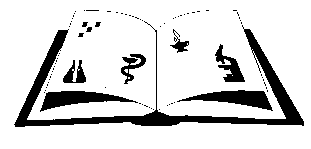 Žiro račun: 2411006-1100020394                Matični broj: 3875865                      OIB: 42369583179Ante Šupuka  29  (p.p. 75), 22000 Šibenik  Centrala: 022/331-253; 312-550 Fax: 022/331-024ŠIFRA ŠKOLE U MINISTARSTVU: 15-081-504e-mail: ured@ss-medicinska-si.skole.hrweb: http//ss-medicinska-si.skole.hr